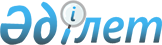 Об утверждении Правил отбора и осуществления предварительного изучения кандидатов, принимаемых на службу (учебу) в оперативно-следственные подразделения органов по финансовому мониторингу (служба экономических расследований)
					
			Утративший силу
			
			
		
					Приказ Председателя Агентства Республики Казахстан по финансовому мониторингу от 6 января 2022 года № 10. Зарегистрирован в Министерстве юстиции Республики Казахстан 17 января 2022 года № 26504. Утратил силу приказом Председателя Агентства Республики Казахстан по финансовому мониторингу от 31 октября 2022 года № 37.
      Сноска. Утратил силу приказом Председателя Агентства РК по финансовому мониторингу от 31.10.2022 № 37 (вводится в действие по истечении десяти календарных дней после дня его первого официального опубликования).
      В соответствии с пунктом 1 статьи 7 Закона Республики Казахстан "О правоохранительной службе" и пунктом 8 статьи 27 Закона Республики Казахстан "О правовых актах", ПРИКАЗЫВАЮ:
      1. Утвердить Правила отбора и осуществления предварительного изучения кандидатов, принимаемых на службу (учебу) в оперативно-следственные подразделения органов по финансовому мониторингу (служба экономических расследований), согласно приложению 1 к настоящему приказу;
      2. Признать утратившими силу некоторые приказы Министра финансов Республики Казахстан согласно приложению 2 к настоящему приказу.
      3. Департаменту кадровой работы Агентства Республики Казахстан по финансовому мониторингу в установленном законодательством порядке обеспечить:
      1) государственную регистрацию настоящего приказа в Министерстве юстиции Республики Казахстан;
      2) размещение настоящего приказа на интернет-ресурсе Агентства Республики Казахстан по финансовому мониторингу после его официального опубликования.
      4. Настоящий приказ вводится в действие по истечении десяти календарных дней после дня его первого официального опубликования. Правила отбора и осуществления предварительного изучения кандидатов, принимаемых на службу (учебу) в оперативно-следственные подразделения органов по финансовому мониторингу (служба экономических расследований) Глава 1. Общие положения
      1. Настоящие Правила отбора и осуществления предварительного изучения кандидатов, принимаемых на службу (учебу) в оперативно-следственные подразделения органов по финансовому мониторингу (служба экономических расследований) (далее – Правила) разработаны в соответствии с пунктом 1 статьи 7 Закона Республики Казахстан "О правоохранительной службе" (далее – Закон) и определяют порядок отбора и осуществления предварительного изучения кандидатов, принимаемых на службу (учебу) в оперативно-следственные подразделения органов по финансовому мониторингу (служба экономических расследований) (далее – СЭР).
      2. Основными принципами отбора кандидатов на службу в СЭР являются:
      1) равный доступ кандидатов, претендующих на должности в соответствии с их способностями и профессиональной подготовкой;
      2) объективность и всесторонняя оценка профессиональных и личностных качеств кандидатов;
      3) профессионализм;
      4) открытость;
      5) законность. Глава 2. Правила отбора и осуществления предварительного изучения кандидатов, принимаемых на службу (учебу) в СЭР
      3. Организация работы по отбору кандидатов, принимаемых на службу в СЭР, их предварительное изучение возлагается на руководителей СЭР Агентства Республики Казахстан по финансовому мониторингу (далее – Агентство) и Департаментов экономических расследований по областям, городам республиканского значения и столицы (далее – территориальные органы) и кадровую службу, в которых назначается кандидата.
      4. Кандидат, изъявивший желание поступить на службу в СЭР, подает письменное заявление (далее – заявление):
      1) на должности СЭР Агентства – на имя председателя Агентства;
      2) на должности СЭР территориальных органов – на имя руководителя территориального органа по финансового мониторинга.
      5. Кандидат представляет в кадровую службу следующие документы:
      1) заявление по форме согласно приложению 1 к настоящим Правилам;
      2) заполненный личный листок по учету кадров (с указанием адреса фактического места проживания и контактных телефонов) по форме согласно приложению 2 к настоящим Правилам;
      3) копию документа, удостоверяющего личность гражданина Республики Казахстан;
      4) копии документов об образовании (диплом и приложение);
      5) копию документа, подтверждающего прохождение воинской службы или военной подготовки в специализированных организациях Министерства обороны Республики Казахстан по подготовке военно-обученного резерва, а также освобождение или отсрочку от призыва на срочную воинскую службу в соответствии с законодательством Республики Казахстан;
      6) фотографию размером 3*4 (4 штуки);
      7) заполненную автобиографию, написанную собственноручно и в отпечатанном виде в формате А4, с указанием близких родственников, в том числе бывших супругов по форме согласно приложению 3 к настоящим Правилам;
      8) копию документа, подтверждающего трудовую деятельность;
      9) выписку из приказа об увольнении, если имеется, выписку из приказа о присвоении специального звания или об установлении квалификационных классов (для тех, кто ранее проходил службу в других правоохранительных органах), вложенные в скоросшиватель, с указанием перечня прилагаемых документов.
      При приеме копий документов для сверки обозреваются их оригиналы или принимаются нотариально засвидетельствованные копии.
      Кандидаты по запросу кадровой службы предоставляют иную дополнительную информацию, касающейся их образования, опыта работы, профессионального уровня.
      6. В процессе изучения личности кандидата выясняется соответствие имеющегося образования и специальной подготовки, соответствие квалификационным требованиям, предъявляемым к должности, на которую он назначается, семейное положение, трудовая деятельность.
      7. По результатам изучения кадровой службой кандидата и по итогам собеседования его с руководителем СЭР выносится заключение с соответствующими выводами, с отражением показателя конкурентоспособности, который оформляется в виде протокола об отборе или мотивированном отказе в отборе кандидата на службу в СЭР.
      Протокол подписывается руководителем и работником кадровой службы, изучавшим документы кандидата, руководителем СЭР, проводившем собеседование с кандидатом.
      О принятом решении отбора кандидат уведомляется кадровой службой в течение пяти рабочих дней со дня принятия решения посредством направления информации на электронный адрес и мобильный телефон кандидата.
      8. При положительном решении вопроса по отбору кандидата на службу принимается решение о внесении данных кандидата в ведомственный банк данных кандидатов на службу в СЭР.
      Данные кандидата вносятся в ведомственный банк данных кандидатов на службу кадровыми службами Агентства и его территориальных органов, с отражением их показателя конкурентоспособности.
      ______________________________________________             (наименование органа по финансовому мониторингу)                                                                           Заявление
      Прошу допустить меня к участию в отборе на занятие вакантной должности_______________________________________________________С основными требованиями Правил отбора и осуществленияпредварительного изучения кандидатов, принимаемых на службу (учебу) воперативно-следственные подразделения органов по финансовому мониторингу(служба экономических расследований), ознакомлен (а).Прилагаемые документы:_________________________________________________________________________________________________________________________________________________________________________________________________________________________________________________________________________________________________________________________________________________ ___________________________________подпись Фамилия, имя и отчество (при его наличии)"___" ___________ 20____г. Кадр есебі жөніндегі жеке
ІС ПАРАҒЫ
ЛИЧНЫЙ ЛИСТОК
по учету кадров
      9. Қандай шетел тілдерін білесіз (оқи аласыз ба, әлде сөздікпен аудара аласыз ба, әлдетүсінісе аласыз ба, еркін сөйлейсізбе)____________________________________________________________________Какими иностранными языками владеете (читаете и переводите со словарем, читаете иможете, объясняться, владеете свободно)10. Ғылыми дәрежеңіз, ғылыми атағыңыз (қашан берілген, дипломдарыңыздың нөмірі)____________________________________________________________________Ученая степень, ученое звание (когда присвоены, номера дипломов)11. Қандай ғылыми еңбектеріңіз бен жетістіктеріңіз, бар ______________Какие имеете научные труды и изобретения_______________________________________________________________12. Еңбек жолыңыз (жоғары және арнаулы орта оқу орындарында оқыған жылдарыңыз,әскери қызмет, қоса атқарған жұмысыңыз, кәсіпкерлік қызметіңіз және т.б. түгел жазылады)_______________________________________________________________Бұл тармақты толтырғанда мекемелер мен кәсіпорындар кезінде қалай аталса, сол қалпындаберілсін, әскери қызметтің лауазымы мен әскери бөлімі қоса көрсетілсінТрудовая деятельность (включая учебу в высших и средних специальных учебныхзаведениях, военную службу, работу по совместительству, предпринимательскуюдеятельность и т.п.)____________________________________________________________________При заполнении данного пункта учреждения организации и предприятия необходимоименовать так, как они назывались в свое время, военную службу записывать с указаниемдолжности и номера воинской части
      13. Жақын туыстарыңыз (әкеңіз, шешеңіз, бауырларыңыз, апа-қарындастарыңыз жәнебалаларыңыз), сондай-ақ жұбайыңыз (зайыбыңыз):
      Ваши близкие родственники (отец, мать, братья, сестры и дети), а также муж (жена):
      1 Егер туысқандарыңыз фамилиясын, атын, әкесінің атын өзгерткен болса, олардыңбұрынғы тегін, атын, әкесінің атын қоса көрсетіңізЕсли родственники изменяли фамилию, имя, отчество, то необходимо указать их прежние фамилию, имя, отчество (при его наличии)14. Қандай мемлекеттік және өзге марапаттарыңыз барКакие имеете государственные и другие награды (қашан, немен марапатталдыңыз) и (когда ичем награждены) _____________________________________________________________________________________________________________________________________________________________________________________________________________________________________________________________________________________________________________________________________________________________________________15. Әскери қызметке қатысыңыз және әскери атағыңыз____________________________________________________________________Отношение к воинской обязанности и воинское звание16. Құрамы _____________________________________________________Состав (командалық, саяси, әкімшілік, техникалық және т.б.)17. Әскер түрі ___________________________________________________Род войск (командный, политический, административный, технический и т.д.)18. Мекен-жайыңыз бен телефоңыз ________________________________Домашний адрес и телефон"_____"___________________20_____г.Өзінің қолы ______________(толтырылған мезгілі)                                                    Личная подпись (дата заполнения)(Жеке іс парағын толтырушы қызметкер кейінгі өзгерістер туралы (білімі, ғылыми дәреже,атақ алуы т.с.с.) қызмет орнына хабарлауға міндетті. Бұл мағлұматтар жеке іс қағазынаенгізіледі). (Работник, заполняющий личный листок, обязан о всех последующих изменениях(образовании, присвоении ученой степени, ученого звания и т.п.) сообщать по месту работыдля внесения этих изменений в его личное дело). Перечень утративших силу некоторых приказов Министра финансов Республики Казахстан
      1) приказ Министра финансов Республики Казахстан от 29 декабря 2015 года № 720 "Об утверждении Правил отбора и осуществления предварительного изучения кандидатов, принимаемых на службу (учебу) в оперативно-следственные подразделения органов по финансовому мониторингу (служба экономических расследований)" (зарегистрирован в Реестре государственной регистрации нормативных правовых актов под № 12790);
      2) пункт 5 Перечня некоторых приказов Министра финансов Республики Казахстан, в которые вносятся изменения, утвержденного приказом Министра финансов Республики Казахстан от 19 февраля 2019 года № 121 "О внесении изменений в некоторые приказы Министра финансов Республики Казахстан" (зарегистрирован в Реестре государственной регистрации нормативных правовых актов под № 18339);
      3) пункт 2 Перечня некоторых приказов Министра финансов Республики Казахстан, в которые вносятся изменения, утвержденного приказом Министра финансов Республики Казахстан от 5 ноября 2018 года № 966 "О внесении изменений в некоторые приказы Министра финансов Республики Казахстан" (зарегистрирован в Реестре государственной регистрации нормативных правовых актов под № 17714).
					© 2012. РГП на ПХВ «Институт законодательства и правовой информации Республики Казахстан» Министерства юстиции Республики Казахстан
				
      Председатель АгентстваРеспублики Казахстан пофинансовому мониторингу 

Ж. Элиманов
приложение 1
к приказу Председатель Агентства
Республики Казахстан
по финансовому мониторингуот 6 января 2022 года № 10Приложение 1к Правилам отбора и осуществления
предварительного изучения
кандидатов, принимаемых на
службу (учебу) в оперативно-следственные
подразделения органов по
финансовому мониторингу
(служба экономических расследований)ФормаПриложение 2
к Правилам отбора и осуществления
предварительного изучения
кандидатов, принимаемых на
службу (учебу) в оперативно-следственные
подразделения органов по
финансовому мониторингу
(служба экономических расследований)Форма
Тегі __________________________________________Фамилияаты __________________________________________имяәкесінің аты ___________________________________отчество (при его наличии)2. ____________________________________________
Тегі __________________________________________Фамилияаты __________________________________________имяәкесінің аты ___________________________________отчество (при его наличии)2. ____________________________________________
Тегі __________________________________________Фамилияаты __________________________________________имяәкесінің аты ___________________________________отчество (при его наличии)2. ____________________________________________
Тегі __________________________________________Фамилияаты __________________________________________имяәкесінің аты ___________________________________отчество (при его наличии)2. ____________________________________________
Тегі __________________________________________Фамилияаты __________________________________________имяәкесінің аты ___________________________________отчество (при его наличии)2. ____________________________________________
Тегі __________________________________________Фамилияаты __________________________________________имяәкесінің аты ___________________________________отчество (при его наличии)2. ____________________________________________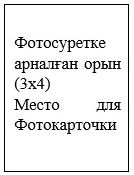 
тегіңізді, атыңызды, әкеңіздің атын өзгерткен болсаңыз, қашан, қайда және қандай себеппен өзгерткеніңізді көрсетіңіз
если изменяли фамилию, имя или отчество (при его наличии), то укажите их, а также когда, где и по какой причине изменяли
3. Жынысы ____________________________________Пол4. Туған күні, айы және жылы ____________________Год, число и месяц рожденияТуған жері ____________________________________Место рождения (село, ауыл, қала, аудан, облыс, өлке, республика)(село, деревня, город, район, область, край, республика)6. Ұлты _______________________________________Национальность7. Азаматтық __________________________________Гражданство8. Білімі ______________________________________Образование
тегіңізді, атыңызды, әкеңіздің атын өзгерткен болсаңыз, қашан, қайда және қандай себеппен өзгерткеніңізді көрсетіңіз
если изменяли фамилию, имя или отчество (при его наличии), то укажите их, а также когда, где и по какой причине изменяли
3. Жынысы ____________________________________Пол4. Туған күні, айы және жылы ____________________Год, число и месяц рожденияТуған жері ____________________________________Место рождения (село, ауыл, қала, аудан, облыс, өлке, республика)(село, деревня, город, район, область, край, республика)6. Ұлты _______________________________________Национальность7. Азаматтық __________________________________Гражданство8. Білімі ______________________________________Образование
тегіңізді, атыңызды, әкеңіздің атын өзгерткен болсаңыз, қашан, қайда және қандай себеппен өзгерткеніңізді көрсетіңіз
если изменяли фамилию, имя или отчество (при его наличии), то укажите их, а также когда, где и по какой причине изменяли
3. Жынысы ____________________________________Пол4. Туған күні, айы және жылы ____________________Год, число и месяц рожденияТуған жері ____________________________________Место рождения (село, ауыл, қала, аудан, облыс, өлке, республика)(село, деревня, город, район, область, край, республика)6. Ұлты _______________________________________Национальность7. Азаматтық __________________________________Гражданство8. Білімі ______________________________________Образование
тегіңізді, атыңызды, әкеңіздің атын өзгерткен болсаңыз, қашан, қайда және қандай себеппен өзгерткеніңізді көрсетіңіз
если изменяли фамилию, имя или отчество (при его наличии), то укажите их, а также когда, где и по какой причине изменяли
3. Жынысы ____________________________________Пол4. Туған күні, айы және жылы ____________________Год, число и месяц рожденияТуған жері ____________________________________Место рождения (село, ауыл, қала, аудан, облыс, өлке, республика)(село, деревня, город, район, область, край, республика)6. Ұлты _______________________________________Национальность7. Азаматтық __________________________________Гражданство8. Білімі ______________________________________Образование
тегіңізді, атыңызды, әкеңіздің атын өзгерткен болсаңыз, қашан, қайда және қандай себеппен өзгерткеніңізді көрсетіңіз
если изменяли фамилию, имя или отчество (при его наличии), то укажите их, а также когда, где и по какой причине изменяли
3. Жынысы ____________________________________Пол4. Туған күні, айы және жылы ____________________Год, число и месяц рожденияТуған жері ____________________________________Место рождения (село, ауыл, қала, аудан, облыс, өлке, республика)(село, деревня, город, район, область, край, республика)6. Ұлты _______________________________________Национальность7. Азаматтық __________________________________Гражданство8. Білімі ______________________________________Образование
тегіңізді, атыңызды, әкеңіздің атын өзгерткен болсаңыз, қашан, қайда және қандай себеппен өзгерткеніңізді көрсетіңіз
если изменяли фамилию, имя или отчество (при его наличии), то укажите их, а также когда, где и по какой причине изменяли
3. Жынысы ____________________________________Пол4. Туған күні, айы және жылы ____________________Год, число и месяц рожденияТуған жері ____________________________________Место рождения (село, ауыл, қала, аудан, облыс, өлке, республика)(село, деревня, город, район, область, край, республика)6. Ұлты _______________________________________Национальность7. Азаматтық __________________________________Гражданство8. Білімі ______________________________________Образование
тегіңізді, атыңызды, әкеңіздің атын өзгерткен болсаңыз, қашан, қайда және қандай себеппен өзгерткеніңізді көрсетіңіз
если изменяли фамилию, имя или отчество (при его наличии), то укажите их, а также когда, где и по какой причине изменяли
3. Жынысы ____________________________________Пол4. Туған күні, айы және жылы ____________________Год, число и месяц рожденияТуған жері ____________________________________Место рождения (село, ауыл, қала, аудан, облыс, өлке, республика)(село, деревня, город, район, область, край, республика)6. Ұлты _______________________________________Национальность7. Азаматтық __________________________________Гражданство8. Білімі ______________________________________Образование
Оқу орнының атауы және оның тұрған жері
Название учебного заведения и его местонахождение
Түскен жылы
Год поступления
Бітірген немесе шыққан жылы
Год окончания или ухода
Бітірмесе, қай курстан кетті
Если не окончил, то с какого курса ушел
Қандай мамандық бойынша білім алды
По какой специальности обучался
Оқу орнын бітіргенсоң, кім болып шықты, диплом немесе куәлік нөмірін көрсету керек
Какую квалификацию получил в результате окончания учебного заведения, указать № диплома или удостоверения
Оқу орнын бітіргенсоң, кім болып шықты, диплом немесе куәлік нөмірін көрсету керек
Какую квалификацию получил в результате окончания учебного заведения, указать № диплома или удостоверения
Айы және жылы
Месяц и год
Айы және жылы
Месяц и год
Қызметі, мекеме, ұйым, кәсіпорын, сондай-ақ министрлік (ведомство) қоса көрсетілсін
Должность с указанием учреждения, организации, предприятия, а также министерства (ведомства)
Мекеме, ұйым, кәсіпорынның тұрған жері
Местонахождение учреждения, организации, предприятия
келген
вступления
кеткен
ухода
Қызметі, мекеме, ұйым, кәсіпорын, сондай-ақ министрлік (ведомство) қоса көрсетілсін
Должность с указанием учреждения, организации, предприятия, а также министерства (ведомства)
Мекеме, ұйым, кәсіпорынның тұрған жері
Местонахождение учреждения, организации, предприятия
Айы және жылы
Месяц и год
Айы және жылы
Месяц и год
Қызметі, мекеме, ұйым, кәсіпорын, сондай-ақ министрлік (ведомство) қоса көрсетілсін
Должность с указанием учреждения, организации, предприятия, а также министерства (ведомства)
Мекеме, ұйым, кәсіпорынның тұрған жері
Местонахождение учреждения, организации, предприятия
келген
вступления
кеткен
ухода
Қызметі, мекеме, ұйым, кәсіпорын, сондай-ақ министрлік (ведомство) қоса көрсетілсін
Должность с указанием учреждения, организации, предприятия, а также министерства (ведомства)
Мекеме, ұйым, кәсіпорынның тұрған жері
Местонахождение учреждения, организации, предприятия
Туысқандық деңгейі
Степень родства
Тегі, аты, әкесінің аты
Фамилия, имя, отчество1
Туған жері, датасы
Дата, место рождения
Жұмысорны, қызметі
Место работы, должность
Тұрғылықты мекен-жайы
Адрес местожительстваПриложение 3
к Правилам отбора и осуществления
предварительного изучения
кандидатов, принимаемых на
службу (учебу) в оперативно-следственные
подразделения органов по
финансовому мониторингу
(служба экономических расследований)Форма
Ө М І Р Б А Я Н
А В Т О Б И О Г Р А Ф И Я

Өз қолымен еркін толтырылады, алайда төмендегідей деректер міндетті түрде көрсетілуге тиіс: тегі, аты, әкесінің аты, туған күні және туған жері; қай кезден, қандай қызметте, қай жерде жұмыс істеді; қашан жұмыс істей бастады, жұмыстан босау, ауысу себебі; Қарулы Күштер қатарына қызмет етуге қашан шақырылды, қайда және қандай қызмет атқарды; әкесінің, шешесінің, жұбайының (ерінің), туған әпке-қарындастарының (сіңілілерінің), бауырларының және балаларының тегі, аты, әкесінің аты, туған күні. Өзі, жұбайы (ері) және жақын туыстары қылмыстық жауапқа тартылған ба (қашан, не үшін).
Пишется собственноручно в произвольной форме, но с обязательным указанием следующих сведений: фамилия, имя, отчество (при его наличии), дата и место рождения; с какого времени начал работать, кем, где, когда где работал(а), причины перехода; когда и кем призывался на службу в Вооруженные Силы, где и в качестве кого проходил службу; фамилия, имя, отчество (при его наличии), дата, месяц и год рождения родителей, жены (мужа), детей, близких родственников; привлекались ли Вы, Ваша жена (муж) и родственники к уголовной ответственности (когда, за что).

"_____"________________20__ж./ г.  (толтырылған дата) (дата заполнения)
Өзінің қолы _____________________________ Подписьприложение 2
к приказу Председатель Агентства
Республики Казахстан
по финансовому мониторингу
от 6 января 2022 года № 10